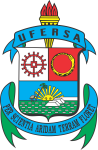 MINISTÉRIO DA EDUCAÇÃOUNIVERSIDADE FEDERAL RURAL DO SEMI-ÁRIDOCENTRO MULTIDISCIPLINAR DE PAU DOS FERROSCOLEGIADO DO CURSO DE ARQUITETURA E URBANISMOBR 226, KM 405, s/n Bairro São Geraldo - Pau dos Ferros/RNTelefone: (84) 3317-8512 e-mail: arquiteturaeurbanismo.pdf@ufersa.edu.br site: www.paudosferros.ufersa.edu.brCONVOCAÇÃOA Coordenação do Curso de Arquitetura e Urbanismo da Universidade Federal Rural do Semi-Árido situado no município de Pau dos Ferros convoca os integrantes do Colegiado de Curso a se fazerem presentes na 3ª Reunião Extraordinária de 2021, com os seguintes Pontos de Pauta:- Apreciação e deliberação sobre dos Planos de Pesquisa e orientações dos alunos que cursaram iTCC na turma de férias 2020.4.Data: 14/07/2021 (quarta-feira)Horário: 17h00minLocal: RemotoPau dos Ferros/RN, 13 de julho de 2021
Rafaela Santana BalbiPresidente